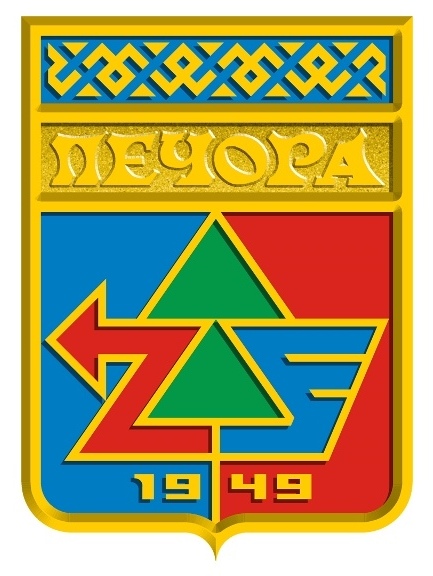 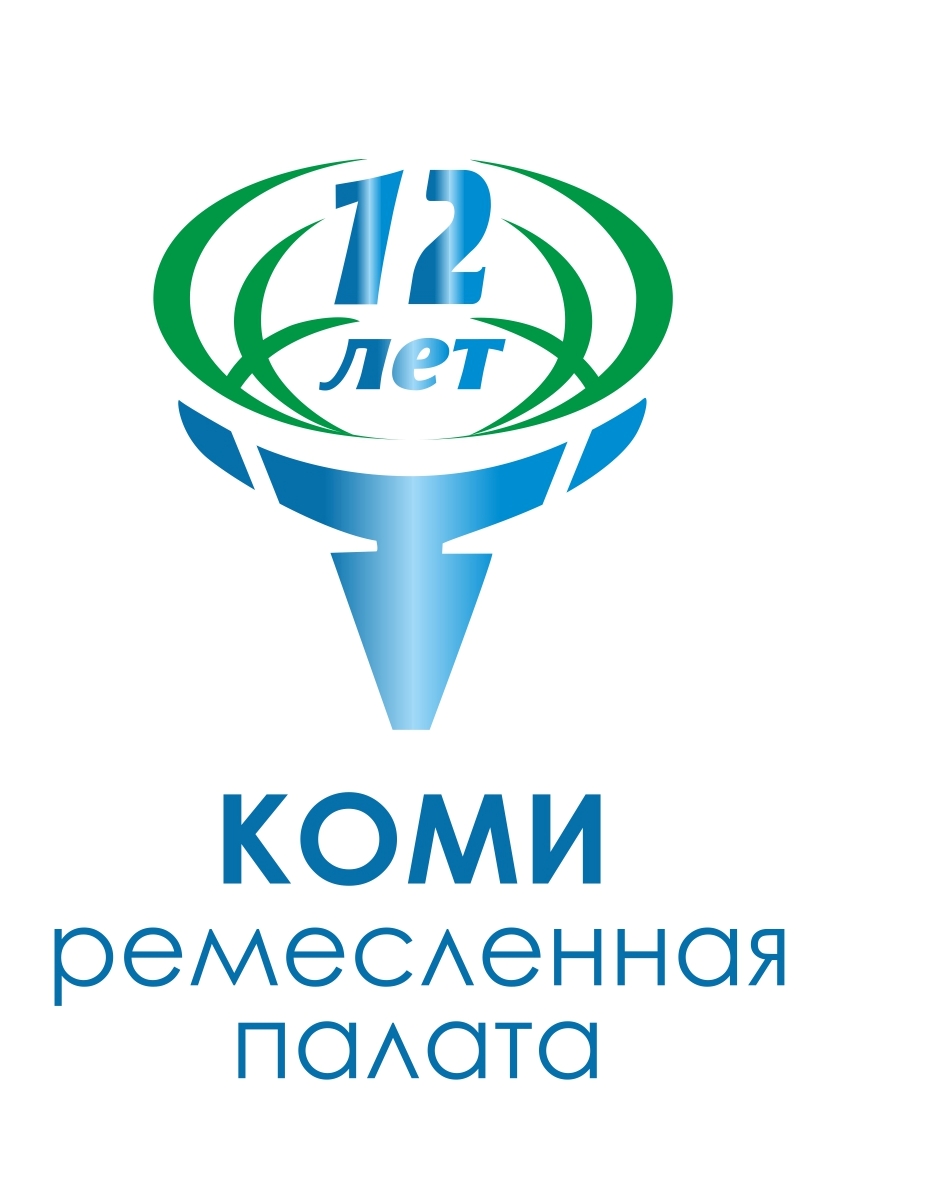 Положениео проведении выставки-конкурса «Узнаваемость муниципального района «Печора» на основе традиций народных художественных промыслов и ремесел» (далее - Конкурс)УчредительНекоммерческое партнерство по развитию народных промыслов и ремесел «Коми Ремесленная Палата»ОрганизаторНекоммерческое партнерство по развитию народных промыслов и ремесел «Коми Ремесленная Палата»Цель- популяризация традиций народных художественных промыслов и ремесел муниципального района «Печора» Республики Коми и разработка на их основе бренда в период подготовки к 100-летию Республики КомиЗадачи- увеличение ассортимента и улучшение качества сувенирной продукции, сочетающей традиции и историко-культурные ценности муниципального района «Печора» Республики Коми;- расширение ассортимента сувенирной продукции, выявление новых тенденций в области создания сувенирной продукции с элементами символики муниципального района «Печора»; - развитие интереса у населения к народным художественным промыслам и ремеслам Республики Коми;- насыщение рынка качественной и доступной по цене сувенирной продукцией, созданных в Республике Коми; - выявление и поощрение лучших мастеров декоративно-прикладного искусства для дальнейшего сотрудничества по созданию и реализации сувенирной продукции; - формирование информационной и коммуникационной площадок для обмена опытом и организации сотрудничества всех заинтересованных лиц и организаций в сфере изготовления и реализации туристической сувенирной продукции;- выявление потенциальных производителей туристической сувенирной продукции.Условия участияК участию в Конкурсе приглашаются юридические и физические лица (в возрасте от 18 лет), которые изготавливают изделия народных художественных промыслов и ремесел в традициях места их бытования (муниципальный район «Печора», Республика Коми).Регистрационный взнос за участие в Конкурсе отсутствует.Расходы конкурсантов по участию в мероприятиях конкурса (проезд, питание, проживание) производятся за свой счет.На Конкурс принимается сувенирная продукция в соответствии с номинациями, указанными в п. 6.1. настоящего положения.Для участия в Конкурсе необходимо заполнить заявку (Приложение 1) и представить конкурсную работу в Управление культуры и туризма МР «Печора» в срок до 09 ноября 2020 года по адресу: Печорский проспект, д. 65, 1 этаж, левое крыло, каб. № 7.Конкурсная работа предоставляется в виде образца изделия, выполненного в технике и из материала, которые соответствуют традициям народных промыслов и ремесел муниципального района «Печора» Республики Коми. Каждый участник имеет право подать на конкурс не более 5 изделий. Каждое изделие должно сопровождаться этикеткой и описанием (Приложение 2).Работы, представленные с нарушением сроков, требований к оформлению, содержанию и тематике изделий, к участию в конкурсе не допускаются.Порядок проведенияКонкурс пройдет в 2 этапа:I этап:- прием конкурсных заявок и работ – до 09 ноября 2020 года.II этап:- выставка конкурсных работ, работа конкурсной комиссии, награждение победителей – 21-22 ноября 2020 года на XVII открытом муниципальном фестивале-конкурсе декоративно-прикладного творчества «Кудесники Печоры».Конкурс состоится по следующим номинациям:«Памятный сувенир» - розничная стоимость изделия не превышает 500 рублей;«Ценный сувенир» - розничная стоимость изделия превышает 500 рублей, но не превышает 3000 рублей;«Уникальный сувенир» - розничная стоимость изделия превышает 3000 рублей.Оценка представленных на Конкурс работ производится по следующим основным критериям:- сохранение художественно-стилевых особенностей, традиционных для Печорского района Республики Коми;- качество изготовления изделия;- оригинальность;- эстетичность;- наличие упаковки;- возможность массового изготовления;- оформление сувениров/упаковки/этикетки элементами, идентифицирующими  территорию изготовления.Отбор лучших работ осуществляется по пятибалльной системе по каждому критерию, с последующим подсчетом суммы набранных баллов.По результатам Конкурса присуждаются одно 1-е место, одно 2-е  место,  одно  3-е место по каждой номинации.Победители Конкурса награждаются дипломами и ценными призами.Победителей Конкурса определяет конкурсная комиссия, которая формируется в целях обеспечения объективного отбора конкурсных работ, их последующей оценки и определения победителей по каждой номинации конкурса. В состав конкурсной комиссии входят признанные эксперты в области изготовления сувенирной продукции, декоративно-прикладного творчества и ремесел,  туризма, маркетинга, а также специалисты иных смежных сфер деятельности. Оценка конкурсных работ осуществляется Конкурсной комиссией в соответствии с разработанными критериями.Право на использование конкурсных работ принадлежат авторам.  Организатор Конкурса оставляет за собой право использовать любые конкурсные работы для освещения Конкурса, создания фотоальбомов и каталога для массового распространения на территории Российской Федерации, и в сети Интернет. Права авторов соблюдаются в соответствии с Гражданским кодексом Российской Федерации.Результаты Конкурса публикуются на официальных интернет-ресурсах НП «Коми Ремесленная Палата», Управления культуры и туризма МР «Печора», местных СМИ.  По итогам конкурса работы-победители примут участие в итоговой выставке в г. Сыктывкар.Контактная информацияКуриленко Надежда Юрьевна – заведующий методическим отделом Управления культуры и туризма МР «Печора», тел. 8(82142)7-28-64, e-mail: kultura@pechoraonline.ru.Бурмистрова Светлана Анатольевна – исполнительный директор НП «Коми Ремесленная Палата», г. Сыктывкар, ул., Ленина, д. 74 тел.: 575-007, 89042054831, e-mail: komirempalata@bk.ru.Костарева Лидия Михайловна – главный специалист НП «Коми Ремесленная Палата», г. Сыктывкар, ул., Ленина, д. 74, тел.: 89042054831, e-mail: komirempalata@bk.ruПриложение 1ЗАЯВКАна участие в выставке-конкурсе «Узнаваемость муниципального района «Печора» на основе традиций народных художественных промыслов и ремесел»Ф.И.О. автора (авторов) - _________________________________________________Район, город (село) - _____________________________________________________Место работы, учебы - ___________________________________________________Дата рождения - _________________________________________________________Телефон, e-mail - ________________________________________________________Заявленная номинация - __________________________________________________Название работы - _______________________________________________________Краткое описание работы - ________________________________________________Заявленная цена сувенира (за единицу) - ____________________________________Принимая участие в настоящем конкурсе, я беру на себя ответственность за соблюдение авторских и смежных прав. С правилами участия в конкурсе ознакомлен (а) и согласен (а) Дата________________ Подпись _____________ Ф.И.О.____________________  Приложение 2 ЭТИКЕТКАФ.И.О. автора (полностью) _______________________________________________________________________Название работы_______________________________________________________________________Описание работы_______________________________________________________________________Организация-представитель (если имеется) _______________________________________________________________________*Этикетка на каждый вид/экземпляр сувенирной продукции заполняется отдельно, с обязательным креплением в правом нижнем углу на лицевой стороне. *Описание работы обязательно должно содержать обоснование, почему данное изделие может стать брендовым для муниципального района «Печора».